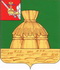 АДМИНИСТРАЦИЯ НИКОЛЬСКОГОМУНИЦИПАЛЬНОГО РАЙОНАРАСПОРЯЖЕНИЕ14.12.2022 года		                                                                                      № 675-рг. НикольскО выплате субсидии на ГСМ за 2 полугодие 2022 года      В соответствии с постановлением администрации Никольского муниципального района от 11.01.2021 года № 2 « Об утверждении Порядка предоставления и распределения субсидии на возмещение части затрат организациям любых форм собственности и индивидуальным предпринимателям, занимающимся доставкой и реализацией продовольственных товаров в малонаселенные и труднодоступные населенные пункты Никольского муниципального района» 1.По результатам проверки документов произвести выплату субсидии на возмещение части затрат организациям любых форм собственности и индивидуальным предпринимателям, занимающимся доставкой и реализацией продовольственных товаров в малонаселенные и труднодоступные населенные пункты за 2 полугодие 2022 года:- Никольскому районному потребительскому обществу – 420816,31 рублей (четыреста двадцать тысяч восемьсот шестнадцать рублей 31 копейка) (в том числе областной бюджет – 399775,49 рублей, районный бюджет – 21040,82 рублей).2.Настоящее распоряжение вступает в силу со дня подписания и подлежит размещению на официальном сайте администрации Никольского муниципального района в информационно-телекоммуникационной сети «Интернет».Руководитель администрацииНикольского муниципального района                                       А.Н.Баданина